DAY AT THE FORUM PROJECTFamous ancient ROMAN ImpersonationWe have been exploring and immersing ourselves into the ancient Roman culture for the past few months.  Now that we are coming to the end of our unit, you will have the opportunity to portray someone who truly existed in ancient Rome!  You should choose a famous ancient Roman from the list on the handout titled, “Famous Ancient Romans,” to research and impersonate for our upcoming “Day at the Forum.”Using the guidelines provided on the second handout titled, “Research and Speech Guide: Famous Romans” prepare a speech (1-2 minutes long) and create your outfit/accessories to personify your Roman. Attached (or posted online), you will find copies of pages that show you how to make various clothing, jewelry, shields, helmets, etc. used by ancient Romans. Remember, you are portraying someone else, so when it comes time for the official “Day at the Forum,” you should be prepared! We will have a practice day for the “Day at the Forum” before the official day.   Have fun, my fellow ancient Romans! 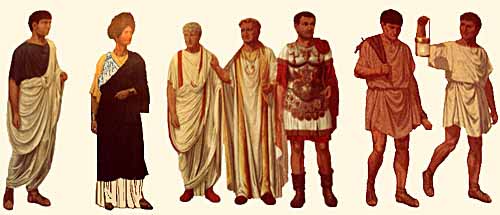 